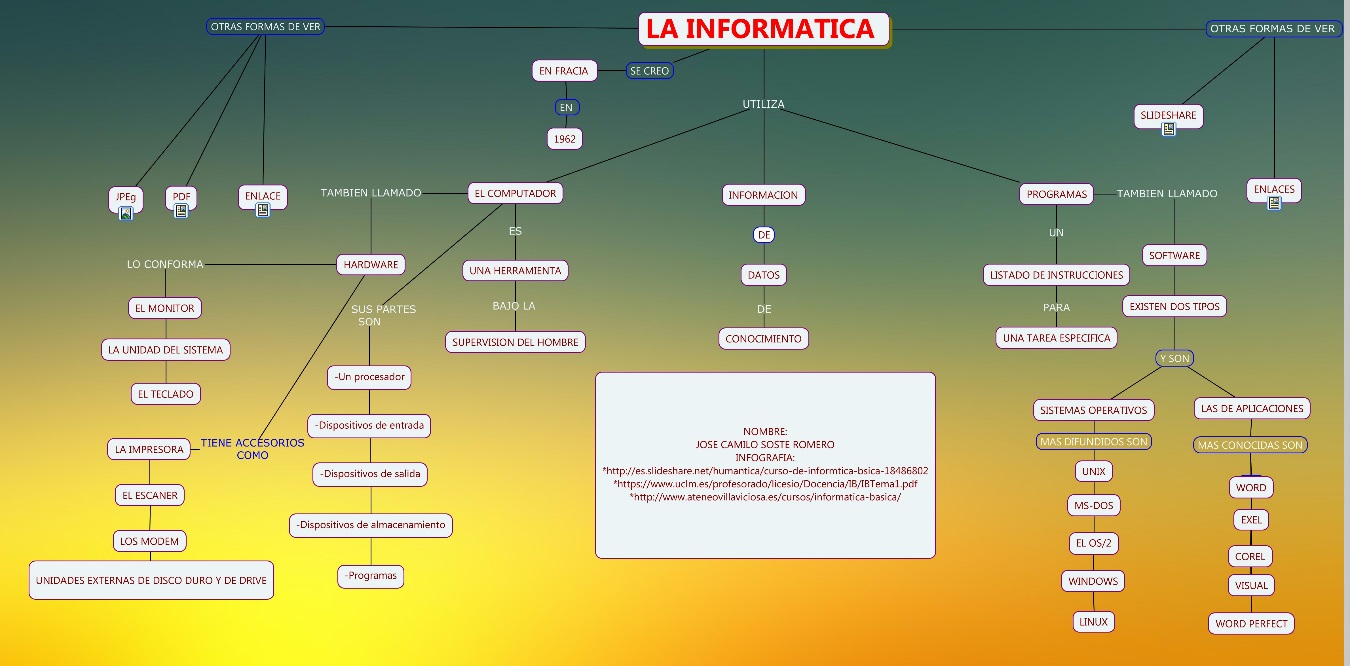 FRASES:-La informática se creó en Francia en 1962.-La informática utiliza el computador.-La informática utiliza información.-La informática utiliza programas.-El computador es una herramienta bajo la supervisión del hombre.-La informática utiliza información de datos en conocimiento.-Programas un listado de instrucciones para una tarea específica.-La informática utiliza programas también llamado software, existen dos tipos y son SISTEMAS OPERATIVOS Y LOS DE APLICACIONES.-Los sistemas operativos más difundidos son: UINX, MS-DOS, EL OS/2, WINDOWS, LINUX.-Las de aplicaciones más conocidas son: WORD, EXEL, COREL, VISUAL, WORD PERFECT.-La informáticas utiliza el computador también llamado hardware, lo conforma el monitor, la unidad del sistema, el teclado; tiene accesorios como la impresora, el escáner, los modem, unidades externas de disco duro y de drive.-La informática utiliza el computador sus partes son un procesador, dispositivos de entrada, dispositivos de salida, dispositivos de almacenamiento, programas.